Министерство образования и науки Российской ФедерацииФГАОУ ВПО «Уральский федеральный университет имени первого Президента России Б.Н. Ельцина»Кафедра теплофизики и информатики в металлургии Домашняя работа №2МЕХАНИКА ЖИДКОСТИ И ГАЗАВариант 1
Студентка                                                                                    И.И. Газизовагр. НМТ-262011							Преподаватель								 Г.В.ВороновЕкатеринбург2017Исходные данные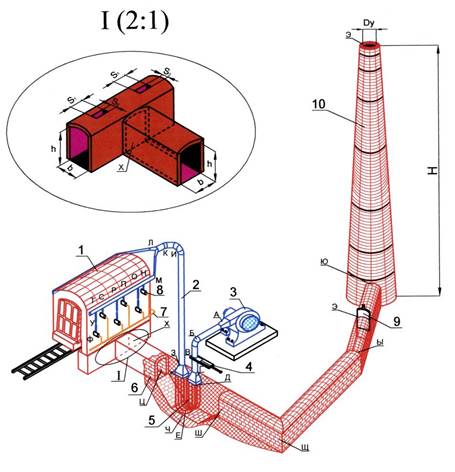 Рисунок 1 – Схема подачи воздуха к нагревательной печи и отвода продуктовгорения в дымовую трубу: 1 – нагревательная печь; 2 – воздухопровод;3 – вентилятор; 4 – воздушный шибер; 5 – петлевой рекуператор;6 – дымовой боров; 7 – газопровод; 8 – горелки; 9 – газовый шибер;10 – дымовая труба1.Определение размеров поперечного сечения секций рекуператора.Вычислим суммарную площадь поперечного сечения трубок рекуператора из выражения:Определим площадь поперечного сечения рекуператора	Найдем количество трубок в рекуператоре из уравнения:	По приложению I,а принимаем наружный диаметр трубки рекуператора , при толщине стенки 3,5мм. Тогда внутренний диаметр трубки будет равен: Площадь поперечного сечения трубки составит:	Расход воздуха через одну рубку будет равен:Скорость воздуха в трубке составит:2. Расчет сопротивлений на пути движения воздуха.Вычисление диаметров отдельных участков воздухопровода.С учетом рекомендуемой скорости воздуха , определим площадь поперечного сечения воздухопровода:Диаметр воздухопровода будет равен:По приложению I,в принимаем наружный диаметр воздухопровода  с толщиной стенки 4мм. Внутренний диаметр составит  Диаметр воздухопровода на участке А-Л будет таким же, т.е. равным 0,348м. Вычислим площадь поперечного сечения воздухопровода:Следовательно, скорость воздуха до точки Л будет равна:В точке Л основной воздухопровод разделяется на два равных. Определим площадь сечения воздухопровода после разветвления в точке Л.Тогда диаметр воздухопровода будет равен:По приложению I,в принимаем наружный диаметр воздухопровода  с толщиной стенки 4мм. Тогда внутренний диаметр воздухопровода на участке Л-Т составит  Площадь поперечного сечения воздухопровода в соответствии с выбранным диаметром будет равен:Найдем скорость воздуха на участке Л-Т:.На нагревательной печи установлено 12 горелок (по 6 с каждой стороны). Расход воздуха на одну горелку составит:Найдем скорость воздуха в точке Т:Средняя скорость воздуха на участке М-Т будет равнаРассчитаем площадь сечения воздухопровода и скорость воздуха на ответвлении к последней горелке на участке Т-Ф:Тогда диаметр будет равен:По приложению I,в принимаем наружный диаметр воздухопровода  с толщиной стенки 3мм. Тогда внутренний диаметр составит  В соответствии с выбранным диаметром определим площадь сечения воздухопровода:Тогда скорость воздуха на участке Т-Ф составит:Полученные результаты расчетов представлены в таблице 1.Таблица1- Результаты расчета диаметров воздухопровода и скоростей движения воздуха.3.Определение потерь давления на трение.Рассчитаем потери на давление по длине воздуховода, обусловленные силами трения. Определим коэффициент трений λ для металлических шероховатых трубопроводов, используя для этого число Рейнольдса (Re).где wt – действительная скорость воздуха, м/с;dэ – эквивалентный диаметр, м (dэ = 4ω/П, где ω – площадь поперечногосечения, м2; П – периметр канала, м);t – коэффициент кинематической вязкости воздуха при данной температуре, м2/с (для 20°С t 15 10-6 м2 с ; для 235°С – средняя температура воздуха в рекуператоре t  39,49 10-6 м2 с ; для 300°С - температура воздуха на выходе из рекуператора t  48.33 10-6 м2 с).Действительную скорость воздуха определим из выражения: wt  wв0 1 t ,где wв0 – скорость воздуха при нормальных условиях (t = 0°С, p = 760 мм.рт.ст. или 1,013·105 Па); – коэффициент объемного расширения воздуха, равный 1/273 °С-1.Тогда имеем:Если число Re < 105, то коэффициент трения λ определяют по формуле Блазиуса:    0,316 Re-0,25;Если число Re > 105, то коэффициент трения λ находят по формуле Никурадзе:  0,0032 0,221Re-0,237 .		В результате получим:Вычислим потери энергии на трение при движении воздуха на участке от вентилятора до рекуператора (участок А-Г). Длина участка LА-Г=8м, внутренний диаметр воздухопровода dА-Г=0,348. Плотность воздуха при нормальных условиях ρв0=1,293 кг/м3, скорость воздуха Wв=5,26 м/с, температура воздуха в цехе tв=20°С.Используя формулу Дарси-Вейсбаха находим потери давления на трении на участке А-Г :На коротком участке диффузора (участок Г-Д) потерями давления на трение пренебрегаем ввиду их малости. Определим потери давления в рекуператоре на участке Д-Ж. Длина участка LД-Ж=4,0м, внутренний диаметр воздухопровода dрек=0,035. Плотность воздуха при нормальных условиях ρв0=1,293 кг/м3, скорость воздуха Wв=10,42 м/с, температура воздуха на входе tв=20°С, на выходе tв,вых=300°С.Потерями давления на трение на коротком участке Ж-З пренебрегаем ввиду их малости. Вычислим потери давления на трение на участке З-Л. Длина участка LЗ-Л=16+9=25мОпределим потери давления на трение на участке Л-Т. Длина участка LЛ-Т=4,0+1,5=5,5мНайдем потери давления на трение на вертикальном участке воздухопровода к наиболее удаленной горелки (участок Т-Ф). Длина участка LТ-Ф=1,5м.Суммарные потери давления на трение по всей трасе составят:4.Определение потерь давления на местных сопротивлениях.Потери давления на местных сопротивлениях рассчитывают по формуле:Потери давления в конфузоре (точка А)Потери давления в составном колене 45°*2=90 (точка Б)Потери давления в задвижке, открытой на 0,4d (точка В)Потери давления в диффузоре (точка Г)Потери давления на входе в трубки рекуператора (точка Д)Потери давления на плавном повороте на 180° (точка Е)Потери давления на выходе из трубок рекуператора (точка Ж)Потери давления в конфузоре (точка З)Потери давления в составном колене 22,5°*4=90° (точка И)Потери давления в составном колене 30°*3=90° (точка К)Потери давления при разделении потоков в симметричном тройнике (точка Л)Потери давления при повороте потока на 45° (точка М)Потери давления в тройнике с ответвлениями (участок Н-С)Потери давлений на ответвлении потока воздуха (точка Т)Потери давления в регулировочной дроссельной заслонке, прикрытой на угол 20° (точка У)Потери давления в корпусе горелки (точка Ф)∆РФ = 50 мм.вод.ст. = 490 ПаСуммарные потери давления на преодоление местных сопротивлений по всей воздушной трассе составит:5.Определение геометрического давления.Рассчитаем геометрическое давление на отдельных вертикальных участках воздушной трассы с помощью уравнения:где g – ускорение свободного падения, м/с2;Н1 и Н2 – перепады высот, м;в20 и в300 – плотность воздуха соответственно при температурах 20° и 300°С, кг/м3.Плотность воздуха при действительных условиях определяют из выражения:Где в0 – плотность воздуха при нормальных условиях, кг/м3 ( в0 1,293 кг/м3).Тогда имеем:Из рисунка 1 следует, что при движении подогретого воздуха существует геометрическое давление: на высоте Н1=16м (вертикальный участок З-И) оно содействует движению нагретого воздуха, а на высоте Н2=1,5м (вертикальный участок Т-Ф) оно, наоборот, препятствует его движению. Следовательно, результирующее геометрическое давление будет способствовать движению воздуха.6.Определение суммарных потерь энергии.Суммарные потери давления по всей воздушной трассе будет складываться из  потерь энергии на трение, на местных сопротивлениях с учетом геометрического давления, т.е.Это те потери давления, составляющие общее сопротивление воздушной трассы, и которые должен преодолеть вентилятор, подающий воздух к топливосжигающим устройствам нагревательной печи.ПРИЛОЖЕНИЕ I, аСтандарт на горячедеформированныебесшовные стальные трубы (ГОСТ 8732 – 78)ПРИЛОЖЕНИЕ I, вСтандарт на электросварные прямошовныестальные трубы (ГОСТ 10704 – 91)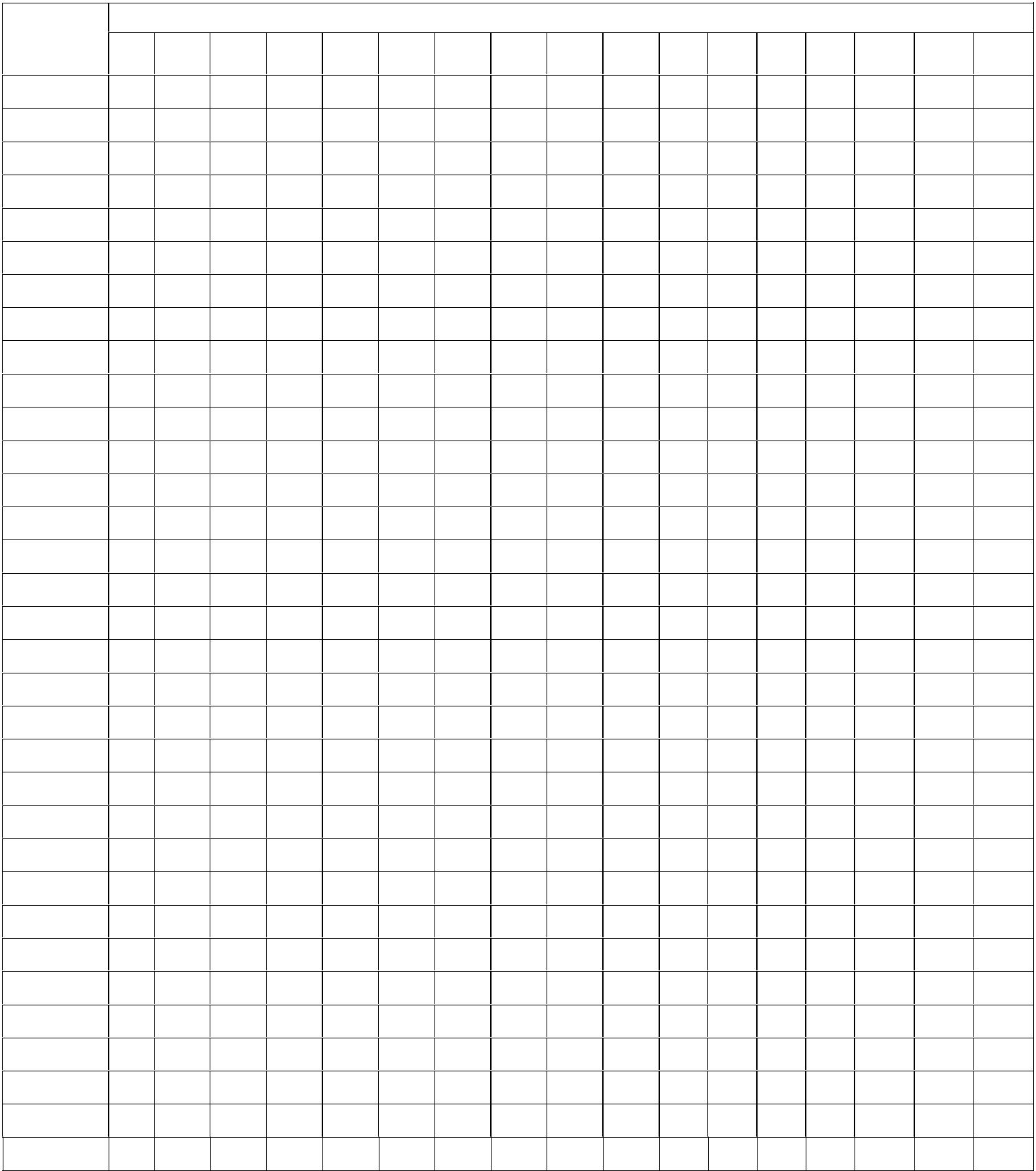 	Список использованной литературыМатериал выданный на лекцияхhttp://media.ls.urfu.ru/Projects/460/uploaded/files/54998_Пример%20расчета%20воздушной%20трассы.pdfV0,м3/сW0, м/cW0рек,м/ctв,°Сdрек,ммLА-ГмLГ-ДмLД-ЖмLЖ-ЗмLЗ-ИмLИ-ЛмLЛ-НмLН-ТмLТ-Фм0,558300408,00,84,00,816,09,04,01,51,5Диаметр воздуховода (мм) и скорость воздуха (м/c)Длина отдельных участков воздушной трасыДлина отдельных участков воздушной трасыДлина отдельных участков воздушной трасыДлина отдельных участков воздушной трасыДлина отдельных участков воздушной трасыДиаметр воздуховода (мм) и скорость воздуха (м/c)LА-ГРекуператорLД-Ж=4,0мLГ-ЛLЛ-ТLТ-Фdв.вн34835348265102dв.нар355,642355,6273108Wв5,2610,425,264,545,12НаружныйМасса 1 м труб, кг, при толщине стенки, ммМасса 1 м труб, кг, при толщине стенки, ммМасса 1 м труб, кг, при толщине стенки, ммМасса 1 м труб, кг, при толщине стенки, ммМасса 1 м труб, кг, при толщине стенки, ммМасса 1 м труб, кг, при толщине стенки, ммМасса 1 м труб, кг, при толщине стенки, ммМасса 1 м труб, кг, при толщине стенки, ммМасса 1 м труб, кг, при толщине стенки, ммМасса 1 м труб, кг, при толщине стенки, ммМасса 1 м труб, кг, при толщине стенки, ммМасса 1 м труб, кг, при толщине стенки, ммМасса 1 м труб, кг, при толщине стенки, ммМасса 1 м труб, кг, при толщине стенки, ммМасса 1 м труб, кг, при толщине стенки, ммМасса 1 м труб, кг, при толщине стенки, ммМасса 1 м труб, кг, при толщине стенки, ммМасса 1 м труб, кг, при толщине стенки, ммМасса 1 м труб, кг, при толщине стенки, ммМасса 1 м труб, кг, при толщине стенки, ммМасса 1 м труб, кг, при толщине стенки, ммМасса 1 м труб, кг, при толщине стенки, ммМасса 1 м труб, кг, при толщине стенки, ммМасса 1 м труб, кг, при толщине стенки, ммМасса 1 м труб, кг, при толщине стенки, ммМасса 1 м труб, кг, при толщине стенки, ммНаружныйМасса 1 м труб, кг, при толщине стенки, ммМасса 1 м труб, кг, при толщине стенки, ммМасса 1 м труб, кг, при толщине стенки, ммМасса 1 м труб, кг, при толщине стенки, ммМасса 1 м труб, кг, при толщине стенки, ммМасса 1 м труб, кг, при толщине стенки, ммМасса 1 м труб, кг, при толщине стенки, ммМасса 1 м труб, кг, при толщине стенки, ммМасса 1 м труб, кг, при толщине стенки, ммМасса 1 м труб, кг, при толщине стенки, ммМасса 1 м труб, кг, при толщине стенки, ммМасса 1 м труб, кг, при толщине стенки, ммМасса 1 м труб, кг, при толщине стенки, ммМасса 1 м труб, кг, при толщине стенки, ммМасса 1 м труб, кг, при толщине стенки, ммМасса 1 м труб, кг, при толщине стенки, ммМасса 1 м труб, кг, при толщине стенки, ммМасса 1 м труб, кг, при толщине стенки, ммМасса 1 м труб, кг, при толщине стенки, ммМасса 1 м труб, кг, при толщине стенки, ммМасса 1 м труб, кг, при толщине стенки, ммМасса 1 м труб, кг, при толщине стенки, ммМасса 1 м труб, кг, при толщине стенки, ммМасса 1 м труб, кг, при толщине стенки, ммМасса 1 м труб, кг, при толщине стенки, ммМасса 1 м труб, кг, при толщине стенки, ммдиаметр,диаметр,2,52,52,52,82,82,83333,53,53,53,53,54444,54,54,55555,55,55,5666(6,5)(6,5)(6,5)77(7,5)(7,5)(7,5)888мм2,52,52,52,82,82,83333,53,53,53,53,54444,54,54,55555,55,55,5666(6,5)(6,5)(6,5)77(7,5)(7,5)(7,5)88820201,081,081,081,191,191,191,261,261,261,421,421,421,421,421,581,581,58–––––––––––––––––––25251,391,391,391,531,531,531,631,631,631,861,861,861,861,862,072,072,072,282,282,282,472,472,472,652,652,652,812,812,812,972,972,973,113,113,243,243,243,353,353,3528281,571,571,571,741,741,741,851,851,852,112,112,112,112,112,372,372,372,622,622,622,842,842,843,053,053,053,263,263,263,453,453,453,633,633,793,793,793,953,953,9532321,821,821,822,022,022,022,152,152,152,462,462,462,462,462,762,762,763,053,053,053,333,333,333,593,593,593,853,853,854,094,094,094,324,324,534,534,534,744,744,7438382,192,192,192,432,432,432,592,592,592,982,982,982,982,983,353,353,353,723,723,724,074,074,074,414,414,414,744,744,745,055,055,055,355,355,645,645,645,925,925,9242422,442,442,442,712,712,712,892,892,893,323,323,323,323,323,753,753,754,164,164,164,564,564,564,954,954,955,335,335,335,695,695,696,046,046,386,386,386,716,716,7145452,622,622,622,912,912,913,113,113,113,583,583,583,583,584,044,044,044,494,494,494,934,934,935,365,365,365,775,775,776,176,176,176,566,566,946,946,947,307,307,3050502,932,932,933,263,263,263,483,483,484,014,014,014,014,014,544,544,545,055,055,055,555,555,556,046,046,046,516,516,516,976,976,977,427,427,867,867,868,298,298,295454––––3,773,773,774,364,364,364,364,364,934,934,935,495,495,496,046,046,046,586,586,587,107,107,107,617,617,618,118,118,608,608,609,089,089,085757––––4,004,004,004,624,624,624,624,625,235,235,235,835,835,836,416,416,416,996,996,997,557,557,558,108,108,108,638,639,169,169,169,679,679,6763,563,5––––4,484,484,485,185,185,185,185,185,875,875,876,556,556,557,217,217,217,877,877,878,518,518,519,149,149,149,759,7510,3610,3610,3610,9510,9510,956868––––4,814,814,815,575,575,575,575,576,316,316,317,057,057,057,777,777,778,488,488,489,179,179,179,869,869,8610,5310,5311,1911,1911,1911,8411,8411,847070––––4,964,964,965,745,745,745,745,746,516,516,517,277,277,278,028,028,028,758,758,759,479,479,4710,1810,1810,1810,8810,8811,5611,5611,5612,2312,2312,237373––––5,185,185,186,006,006,006,006,006,816,816,817,607,607,608,398,398,399,169,169,169,919,919,9110,6610,6610,6611,3911,3912,1212,1212,1212,8212,8212,827676––––5,405,405,406,266,266,266,266,267,107,107,107,947,947,948,768,768,769,569,569,5610,3610,3610,3611,1411,1411,1411,9111,9112,6712,6712,6713,4213,4213,428383––––––6,866,866,866,866,867,797,797,798,718,718,719,629,629,6210,5110,5110,5111,3911,3911,3912,2612,2612,2613,1213,1213,9613,9613,9614,8014,8014,808989––––––7,387,387,387,387,388,398,398,399,389,389,3810,3610,3610,3611,3311,3311,3312,2812,2812,2813,2313,2313,2314,1614,1615,0715,0715,0715,9815,9815,989595––––––7,907,907,907,907,908,988,988,9810,04 11,1010,04 11,1010,04 11,1010,04 11,1010,04 11,1010,04 11,1012,1412,1412,1413,1713,1713,1714,1914,1914,1915,1915,1916,1816,1816,1817,1617,1617,16102102––––––8,508,508,508,508,509,679,679,6710,82 11,9610,82 11,9610,82 11,9610,82 11,9610,82 11,9610,82 11,9613,0913,0913,0914,2114,2114,2115,3115,3115,3116,4016,4017,4817,4817,4818,5518,5518,55108108––––––––10,26 11,49 12,7010,26 11,49 12,7010,26 11,49 12,7010,26 11,49 12,7010,26 11,49 12,7010,26 11,49 12,7010,26 11,49 12,7010,26 11,49 12,7010,26 11,49 12,7013,9013,9013,9015,0915,0915,0916,2716,2716,2717,4417,4418,5918,5918,5919,7319,7319,73114114––––––––10,85 12,15 13,4410,85 12,15 13,4410,85 12,15 13,4410,85 12,15 13,4410,85 12,15 13,4410,85 12,15 13,4410,85 12,15 13,4410,85 12,15 13,4410,85 12,15 13,4414,7214,7214,7215,9815,9815,9817,2317,2317,2318,4718,4719,7019,7019,7020,9120,9120,91121121––––––––11,54 12,93 14,3011,54 12,93 14,3011,54 12,93 14,3011,54 12,93 14,3011,54 12,93 14,3011,54 12,93 14,3011,54 12,93 14,3011,54 12,93 14,3011,54 12,93 14,3015,6715,6715,6717,0217,0217,0218,3518,3518,3519,6819,6820,9920,9920,9922,2922,2922,29127127––––––––12,13 13,60 15,0412,13 13,60 15,0412,13 13,60 15,0412,13 13,60 15,0412,13 13,60 15,0412,13 13,60 15,0412,13 13,60 15,0412,13 13,60 15,0412,13 13,60 15,0416,4816,4816,4817,9017,9017,9019,3219,3219,3220,7220,7222,1022,1022,1023,4023,4023,40133133––––––––12,73 14,26 15,7812,73 14,26 15,7812,73 14,26 15,7812,73 14,26 15,7812,73 14,26 15,7812,73 14,26 15,7812,73 14,26 15,7812,73 14,26 15,7812,73 14,26 15,7817,2917,2917,2918,7918,7918,7920,2820,2820,2821,7521,7523,2123,2123,2124,6624,6624,66140140––––––––––15,04 16,6515,04 16,6515,04 16,6515,04 16,6515,04 16,6515,04 16,6518,2418,2418,2419,8319,8319,8321,4021,4021,4022,9622,9624,5124,5124,5126,0426,0426,04146146––––––––––15,70 17,3915,70 17,3915,70 17,3915,70 17,3915,70 17,3915,70 17,3919,0619,0619,0620,7220,7220,7222,3622,3622,3624,0024,0025,6225,6225,6227,2327,2327,23152152––––––––––16,37 18,1316,37 18,1316,37 18,1316,37 18,1316,37 18,1316,37 18,1319,8719,8719,8721,6021,6021,6023,3223,3223,3225,0325,0326,7326,7326,7328,4128,4128,41159159––––––––––17,15 18,9917,15 18,9917,15 18,9917,15 18,9917,15 18,9917,15 18,9920,8220,8220,8222,6422,6422,6424,4524,4524,4526,2426,2428,0228,0228,0229,7929,7929,79168168––––––––––––20,1020,1020,1022,0422,0422,0423,9723,9723,9725,8925,8925,8927,7927,7929,6929,6929,6931,5731,5731,57180180––––––––––––21,5821,5821,5823,6723,6723,6725,7525,7525,7527,8127,8127,8129,8729,8731,9131,9131,9133,9333,9333,93194194––––––––––––23,3123,3123,3125,5725,5725,5727,8227,8227,8230,0630,0630,0632,2832,2834,5034,5034,5036,7036,7036,70203203––––––––––––––––29,1529,1529,1531,5031,5031,5033,8433,8436,1636,1636,1638,4738,4738,47219219––––––-----––––––––31,5231,5231,5234,0634,0634,0636,6036,6039,1239,1239,1241,6341,6341,63245245––––––––––––––––––38,2338,2338,2341,0941,0943,9343,9343,9346,7046,7046,70273273––––––––––––––––––42,9242,9242,9245,9245,9249,1149,1149,1152,2852,2852,28299299–––––––––––––––––––––––––53,9253,9253,9257,4157,4157,41325––––––––––––––––––––––58,7358,7362,5462,54НаружныйТеоретическая масса 1 м труб, кг, при толщине стенки, ммТеоретическая масса 1 м труб, кг, при толщине стенки, ммТеоретическая масса 1 м труб, кг, при толщине стенки, ммТеоретическая масса 1 м труб, кг, при толщине стенки, ммТеоретическая масса 1 м труб, кг, при толщине стенки, ммТеоретическая масса 1 м труб, кг, при толщине стенки, ммТеоретическая масса 1 м труб, кг, при толщине стенки, ммТеоретическая масса 1 м труб, кг, при толщине стенки, ммТеоретическая масса 1 м труб, кг, при толщине стенки, ммТеоретическая масса 1 м труб, кг, при толщине стенки, ммТеоретическая масса 1 м труб, кг, при толщине стенки, ммТеоретическая масса 1 м труб, кг, при толщине стенки, ммдиаметр,2,02,22,52,83,03,23,53,84,04,55,05,56,07,08,09,010мм2,02,22,52,83,03,23,53,84,04,55,05,56,07,08,09,010512,422,652,993,333,553,774,10————   —   —   —   ——   —   —   —   ——   —   —   —   ——   —   —   —   ——   —   —   —   ———532,522,763,113,473,703,934,27————   —   —   —   ——   —   —   —   ——   —   —   —   ——   —   —   —   ——   —   —   —   ———542,562,813,183,543,774,014,36————   —   —   —   ——   —   —   —   ——   —   —   —   ——   —   —   —   ——   —   —   —   ———572,712,973,363,744,004,254,62————   —   —   —   ——   —   —   —   ——   —   —   —   ——   —   —   —   ——   —   —   —   ———602,863,143,553,954,224,484,885,27———   —   —   —   ——   —   —   —   ——   —   —   —   ——   —   —   —   ——   —   —   —   ———63,53,033,333,764,194,484,765,185,59———   —   —   —   ——   —   —   —   ——   —   —   —   ——   —   —   —   ——   —   —   —   ———703,353,684,164,644,965,275,746,206,51——   —   —   —   ——   —   —   —   ——   —   —   —   ——   —   —   —   ——   —   —   —   ———733,503,844,354,855,185,516,006,486,81——   —   —   —   ——   —   —   —   ——   —   —   —   ——   —   —   —   ——   —   —   —   ———763,654,004,535,055,405,756,266,267,107,938,759,56—————884,004,384,965,545,926,306,867,427,798,719,62 10,519,62 10,51—————894,294,715,335,956,366,777,387,988,389,3810,3611,3310,3611,33—————954,59—5,70——7,24————11,10  —11,10  ——————1024,935,416,136,857,327,808,509,209,6710,8211,9613,0911,9613,09—————1085,235,746,507,267,778,279,029,7610,2611,4912,7013,9012,7013,90—————1145,526,076,877,688,218,749,5410,3310,8512,1513,4414,7213,4414,72—————1276,176,777,688,589,179,7710,66 11,5510,66 11,5512,1313,5915,0416,4815,0416,48—————1336,467,108,058,999,6210,24 11,18 12,1110,24 11,18 12,1110,24 11,18 12,1112,7314,2615,7817,2915,7817,29—————1406,817,488,489,4710,14 10,80 11,78 12,7610,14 10,80 11,78 12,7610,14 10,80 11,78 12,7610,14 10,80 11,78 12,7613,4215,0416,6518,2416,6518,24—————1527,408,139,2210,30 11,02 11,74 12,82 13,8910,30 11,02 11,74 12,82 13,8910,30 11,02 11,74 12,82 13,8910,30 11,02 11,74 12,82 13,8910,30 11,02 11,74 12,82 13,8914,6016,3718,1319,8718,1319,87—————1597,748,519,6510,79 11,54 12,30 13,42 14,5210,79 11,54 12,30 13,42 14,5210,79 11,54 12,30 13,42 14,5210,79 11,54 12,30 13,42 14,5210,79 11,54 12,30 13,42 14,5215,2917,1518,9920,8222,6426,24 26,2418,9920,8222,6426,24 26,2418,9920,8222,6426,24 26,2418,9920,8222,6426,24 26,2418,9920,8222,6426,24 26,24——1688,199,0010,20 11,41 12,21 13,01 14,20 15,3910,20 11,41 12,21 13,01 14,20 15,3910,20 11,41 12,21 13,01 14,20 15,3910,20 11,41 12,21 13,01 14,20 15,3910,20 11,41 12,21 13,01 14,20 15,3910,20 11,41 12,21 13,01 14,20 15,3916,1818,1420,1022,0423,9727,79 31,5720,1022,0423,9727,79 31,5720,1022,0423,9727,79 31,5720,1022,0423,9727,79 31,5720,1022,0423,9727,79 31,57——177,88,679,5310,81 12.08 12,93 13,78 15,04 16,3110,81 12.08 12,93 13,78 15,04 16,3110,81 12.08 12,93 13,78 15,04 16,3110,81 12.08 12,93 13,78 15,04 16,3110,81 12.08 12,93 13,78 15,04 16,3110,81 12.08 12,93 13,78 15,04 16,3117,1419,2321,3123,3725,4229,49 33,5021,3123,3725,4229,49 33,5021,3123,3725,4229,49 33,5021,3123,3725,4229,49 33,5021,3123,3725,4229,49 33,50——180——   —   —   —   —   —   ——   —   —   —   —   —   ——   —   —   —   —   —   ——   —   —   —   —   —   ——   —   —   —   —   —   ——   —   —   —   —   —   ——   —   —   —   —   —   —17,36—21,58  —21,58  ——————193,79,4610,39 11,79 13,18 14,11 15,03 16,42 17,8010,39 11,79 13,18 14,11 15,03 16,42 17,8010,39 11,79 13,18 14,11 15,03 16,42 17,8010,39 11,79 13,18 14,11 15,03 16,42 17,8010,39 11,79 13,18 14,11 15,03 16,42 17,8010,39 11,79 13,18 14,11 15,03 16,42 17,8010,39 11,79 13,18 14,11 15,03 16,42 17,8018,7121,0023,2725,5327,7732,23 36,6423,2725,5327,7732,23 36,6423,2725,5327,7732,23 36,6423,2725,5327,7732,23 36,6423,2725,5327,7732,23 36,64——219——  13,35 14,93 15,98 17,03 18,60 20,17—  13,35 14,93 15,98 17,03 18,60 20,17—  13,35 14,93 15,98 17,03 18,60 20,17—  13,35 14,93 15,98 17,03 18,60 20,17—  13,35 14,93 15,98 17,03 18,60 20,17—  13,35 14,93 15,98 17,03 18,60 20,17—  13,35 14,93 15,98 17,03 18,60 20,1721,2123,8026,3928,9631,5236,60 41,6326,3928,9631,5236,60 41,6326,3928,9631,5236,60 41,6326,3928,9631,5236,60 41,6326,3928,9631,5236,60 41,6346,61—244,5————17,87 19,04 20,80 22,5617,87 19,04 20,80 22,5617,87 19,04 20,80 22,5617,87 19,04 20,80 22,5623,7226,6329,5332,4235,4241,00 46,6629,5332,4235,4241,00 46,6629,5332,4235,4241,00 46,6629,5332,4235,4241,00 46,6629,5332,4235,4241,00 46,6652,27—273——   —   —   —   —   —   ——   —   —   —   —   —   ——   —   —   —   —   —   ——   —   —   —   —   —   ——   —   —   —   —   —   ——   —   —   —   —   —   ——   —   —   —   —   —   —26,5429,8023,0536,2839,5145,92 52,2823,0536,2839,5145,92 52,2823,0536,2839,5145,92 52,2823,0536,2839,5145,92 52,2823,0536,2839,5145,92 52,2858,60—325——   —   —   —   —   —   ——   —   —   —   —   —   ——   —   —   —   —   —   ——   —   —   —   —   —   ——   —   —   —   —   —   ——   —   —   —   —   —   ——   —   —   —   —   —   —31,6735,5739,4643,3447,2054,90 62,5439,4643,3447,2054,90 62,5439,4643,3447,2054,90 62,5439,4643,3447,2054,90 62,5439,4643,3447,2054,90 62,5470,14—355,6——   —   —   —   —   —   ——   —   —   —   —   —   ——   —   —   —   —   —   ——   —   —   —   —   —   ——   —   —   —   —   —   ——   —   —   —   —   —   ——   —   —   —   —   —   —34,6838,9643,2347,4951,7360,18 68,5843,2347,4951,7360,18 68,5843,2347,4951,7360,18 68,5843,2347,4951,7360,18 68,5843,2347,4951,7360,18 68,5876,9385,23377——   —   —   —   —   —   ——   —   —   —   —   —   ——   —   —   —   —   —   ——   —   —   —   —   —   ——   —   —   —   —   —   ——   —   —   —   —   —   ——   —   —   —   —   —   —36,7941,3445,8750,3954,9063,87 72,8045,8750,3954,9063,87 72,8045,8750,3954,9063,87 72,8045,8750,3954,9063,87 72,8045,8750,3954,9063,87 72,8081,6890,51406,4——   —   —   —   —   —   ——   —   —   —   —   —   ——   —   —   —   —   —   ——   —   —   —   —   —   ——   —   —   —   —   —   ——   —   —   —   —   —   ——   —   —   —   —   —   —39,7044,6049,5054,3859,2568,95 78,6049,5054,3859,2568,95 78,6049,5054,3859,2568,95 78,6049,5054,3859,2568,95 78,6049,5054,3859,2568,95 78,6088,2097,76426——   —   —   —   —   —   ——   —   —   —   —   —   ——   —   —   —   —   —   ——   —   —   —   —   —   ——   —   —   —   —   —   ——   —   —   —   —   —   ——   —   —   —   —   —   —41,6346,7851,9157,0462,1572,33 82,4751,9157,0462,1572,33 82,4751,9157,0462,1572,33 82,4751,9157,0462,1572,33 82,4751,9157,0462,1572,33 82,4792,55 102,5992,55 102,59530——   —   —   —   —   —   ——   —   —   —   —   —   ——   —   —   —   —   —   ——   —   —   —   —   —   ——   —   —   —   —   —   ——   —   —   —   —   —   ——   —   —   —   —   —   ———64,7471,1477,5490,29102,99115,64128,2464,7471,1477,5490,29102,99115,64128,2464,7471,1477,5490,29102,99115,64128,2464,7471,1477,5490,29102,99115,64128,2464,7471,1477,5490,29102,99115,64128,2464,7471,1477,5490,29102,99115,64128,2464,7471,1477,5490,29102,99115,64128,24